ОБЩИЕ СВЕДЕНИЯ Учебная дисциплина «Литература и мировая художественная культура» изучается в первом и втором семестре.Курсовая работа – не предусмотренаФорма промежуточной аттестации: зачет и экзаменМесто учебной дисциплины в структуре ОПОПУчебная дисциплина «Литература и мировая художественная культура» относится к обязательной части программы.Результаты обучения по учебной дисциплине, используются при изучении следующих дисциплин и прохождения практик:Философия;Русский язык и культура речи;Методика и методология научно-педагогического исследования;Страноведение (на английском языке);Производственная практика. Преддипломная практика.Результаты освоения учебной дисциплины в дальнейшем будут использованы при прохождении учебной и производственной практик и при выполнении выпускной квалификационной работы.ЦЕЛИ И ПЛАНИРУЕМЫЕ РЕЗУЛЬТАТЫ ОБУЧЕНИЯ ПО ДИСЦИПЛИНЕЦелями изучения дисциплины «Литература и мировая художественная культура» являются:изучение литературно-художественных процессов от периода романтизма до постмодернизма;формирование навыков описания, анализа и интерпретации объектов литературы и искусства со времен романтизма до постмодернизма;формирование навыков трансляции полученных знаний в сфере Литературы и мировой художественной культуры от романтизма до постмодернизма; формирование у обучающихся компетенций УК-1 (Способен осуществлять поиск, критический анализ и синтез информации, применять системный подход для решения поставленных задач), ОПК-4 (Способен осуществлять духовно-нравственное воспитание обучающихся на основе базовых национальных ценностей) и ПК-5 (Способен формировать общекультурные компетенции и понимать место предмета в общей картине мира), установленных образовательной программой в соответствии с ФГОС ВО по данной дисциплине.Результатом обучения по дисциплине является овладение обучающимися знаниями, умениями, навыками и опытом деятельности, характеризующими процесс формирования компетенций и обеспечивающими достижение планируемых результатов освоения дисциплины.Формируемые компетенции, индикаторы достижения компетенций, соотнесённые с планируемыми результатами обучения по дисциплине:СТРУКТУРА И СОДЕРЖАНИЕ УЧЕБНОЙ ДИСЦИПЛИНЫОбщая трудоёмкость учебной дисциплины по учебному плану составляет:Структура учебной дисциплины/модуля для обучающихся по видам занятий: (очная форма обучения)Структура учебной дисциплины для обучающихся по видам занятий (очно-заочная форма обучения) (Таблица включается в программу при наличии очно-заочной формы обучения).Структура учебной дисциплины для обучающихся по видам занятий (заочная форма обучения)Структура учебной дисциплины/модуля для обучающихся по разделам и темам дисциплины: (очная форма обучения)Структура учебной дисциплины для обучающихся по разделам и темам дисциплины: (очно-заочная форма обучения) Структура учебной дисциплины/модуля для обучающихся по разделам и темам дисциплины: (заочная форма обучения)Краткое содержание учебной дисциплиныОрганизация самостоятельной работы обучающихсяСамостоятельная работа студента – обязательная часть образовательного процесса, направленная на развитие готовности к профессиональному и личностному самообразованию, на проектирование дальнейшего образовательного маршрута и профессиональной карьеры.Самостоятельная работа обучающихся по дисциплине организована как совокупность аудиторных и внеаудиторных занятий и работ, обеспечивающих успешное освоение дисциплины. Аудиторная самостоятельная работа обучающихся по дисциплине выполняется на учебных занятиях под руководством преподавателя и по его заданию. Аудиторная самостоятельная работа обучающихся входит в общий объем времени, отведенного учебным планом на аудиторную работу, и регламентируется расписанием учебных занятий. Внеаудиторная самостоятельная работа обучающихся – планируемая учебная, научно-исследовательская, практическая работа обучающихся, выполняемая во внеаудиторное время по заданию и при методическом руководстве преподавателя, но без его непосредственного участия, расписанием учебных занятий не регламентируется.Внеаудиторная самостоятельная работа обучающихся включает в себя:подготовку к лекциям, практическим занятиям, экзамену;изучение и конспектирование учебных пособий;изучение теоретического и практического материала по рекомендованным источникам;подготовку к тестированию и викторинам;написание тематических докладов и эссе на проблемные темы, выносимые на семинары-конференции;создание презентаций по изучаемым темам;подготовку к текущей аттестации в течение семестра.Самостоятельная работа обучающихся с участием преподавателя в форме иной контактной работы предусматривает групповую и индивидуальную работу с обучающимися и включает в себя:проведение консультаций перед экзаменом;проведение индивидуальных консультаций по отдельным темам и формам контроля на контрольном занятии в конце семестра.Перечень разделов/тем, полностью или частично отнесенных на самостоятельное изучение с последующим контролем:Применение электронного обучения, дистанционных образовательных технологийРеализация программы учебной дисциплины с применением электронного обучения и дистанционных образовательных технологий регламентируется действующими локальными актами университета.В электронную образовательную среду перенесены отдельные виды учебной деятельности:РЕЗУЛЬТАТЫ ОБУЧЕНИЯ ПО ДИСЦИПЛИНЕ, КРИТЕРИИ ОЦЕНКИ УРОВНЯ СФОРМИРОВАННОСТИ КОМПЕТЕНЦИЙ, СИСТЕМА И ШКАЛА ОЦЕНИВАНИЯСоотнесение планируемых результатов обучения с уровнями сформированности компетенции(й).ОЦЕНОЧНЫЕ СРЕДСТВА ДЛЯ ТЕКУЩЕГО КОНТРОЛЯ УСПЕВАЕМОСТИ И ПРОМЕЖУТОЧНОЙ АТТЕСТАЦИИ, ВКЛЮЧАЯ САМОСТОЯТЕЛЬНУЮ РАБОТУ ОБУЧАЮЩИХСЯПри проведении контроля самостоятельной работы обучающихся, текущего контроля и промежуточной аттестации по дисциплине «История искусства Древнего Востока» проверяется уровень сформированности у обучающихся компетенций и запланированных результатов обучения по дисциплине, указанных в разделе 2 настоящей программы.5.1 Формы текущего контроля успеваемости по дисциплине, примеры типовых заданий:5.2 Критерии, шкалы оценивания текущего контроля успеваемости:5.3 Промежуточная аттестация успеваемости по дисциплине:5.4 Критерии, шкалы оценивания промежуточной аттестации учебной дисциплины:Примерные темы курсовой работы/курсового проекта.Критерии, шкалы оценивания курсовой работы/курсового проектаСистема оценивания результатов текущего контроля и промежуточной аттестации.Оценка по дисциплине выставляется обучающемуся с учётом результатов текущей и промежуточной аттестации.Полученный совокупный результат конвертируется в пятибалльную систему оценок в соответствии с таблицей:ОБРАЗОВАТЕЛЬНЫЕ ТЕХНОЛОГИИРеализация программы предусматривает использование в процессе обучения следующих образовательных технологий:проблемная лекция;поиск и обработка информации с использованием сети Интернет;дистанционные образовательные технологии;применение электронного обучения;использование на лекционных занятиях видеоматериалов и наглядных пособий;самостоятельная работа в системе компьютерного тестирования;проектный метод.ПРАКТИЧЕСКАЯ ПОДГОТОВКАПрактическая подготовка в рамках учебной дисциплины реализуется при проведении практических занятий, предусматривающих участие обучающихся в выполнении отдельных элементов работ, связанных с будущей профессиональной деятельностью. Возможно проведение отдельных занятий лекционного типа, которые предусматривают передачу учебной информации обучающимся, которая необходима для последующего выполнения практической работы.ОРГАНИЗАЦИЯ ОБРАЗОВАТЕЛЬНОГО ПРОЦЕССА ДЛЯ ЛИЦ С ОГРАНИЧЕННЫМИ ВОЗМОЖНОСТЯМИ ЗДОРОВЬЯПри обучении лиц с ограниченными возможностями здоровья и инвалидов используются подходы, способствующие созданию безбарьерной образовательной среды: технологии дифференциации и индивидуального обучения, применение соответствующих методик по работе с инвалидами, использование средств дистанционного общения, проведение дополнительных индивидуальных консультаций по изучаемым теоретическим вопросам и практическим занятиям, оказание помощи при подготовке к промежуточной аттестации.При необходимости рабочая программа дисциплины может быть адаптирована для обеспечения образовательного процесса лицам с ограниченными возможностями здоровья, в том числе для дистанционного обучения.Учебные и контрольно-измерительные материалы представляются в формах, доступных для изучения студентами с особыми образовательными потребностями с учетом нозологических групп инвалидов:Для подготовки к ответу на практическом занятии, студентам с ограниченными возможностями здоровья среднее время увеличивается по сравнению со средним временем подготовки обычного студента.Для студентов с инвалидностью или с ограниченными возможностями здоровья форма проведения текущей и промежуточной аттестации устанавливается с учетом индивидуальных психофизических особенностей (устно, письменно на бумаге, письменно на компьютере, в форме тестирования и т.п.). Промежуточная аттестация по дисциплине может проводиться в несколько этапов в форме рубежного контроля по завершению изучения отдельных тем дисциплины. При необходимости студенту предоставляется дополнительное время для подготовки ответа на зачете или экзамене.Для осуществления процедур текущего контроля успеваемости и промежуточной аттестации обучающихся создаются, при необходимости, фонды оценочных средств, адаптированные для лиц с ограниченными возможностями здоровья и позволяющие оценить достижение ими запланированных в основной образовательной программе результатов обучения и уровень сформированности всех компетенций, заявленных в образовательной программе.МАТЕРИАЛЬНО-ТЕХНИЧЕСКОЕ ОБЕСПЕЧЕНИЕ ДИСЦИПЛИНЫ Материально-техническое обеспечение дисциплины при обучении с использованием традиционных технологий обучения.Материально-техническое обеспечение дисциплины при обучении с использованием электронного обучения и дистанционных образовательных технологий.Технологическое обеспечение реализации программы осуществляется с использованием элементов электронной информационно-образовательной среды университета.УЧЕБНО-МЕТОДИЧЕСКОЕ И ИНФОРМАЦИОННОЕ ОБЕСПЕЧЕНИЕ УЧЕБНОЙ ДИСЦИПЛИНЫ/МОДУЛЯИНФОРМАЦИОННОЕ ОБЕСПЕЧЕНИЕ УЧЕБНОГО ПРОЦЕССАРесурсы электронной библиотеки, информационно-справочные системы и профессиональные базы данных:Перечень лицензионного программного обеспечения ЛИСТ УЧЕТА ОБНОВЛЕНИЙ РАБОЧЕЙ ПРОГРАММЫ УЧЕБНОЙ ДИСЦИПЛИНЫ/МОДУЛЯВ рабочую программу учебной дисциплины/модуля внесены изменения/обновления и утверждены на заседании кафедры __________:Министерство науки и высшего образования Российской ФедерацииМинистерство науки и высшего образования Российской ФедерацииФедеральное государственное бюджетное образовательное учреждениеФедеральное государственное бюджетное образовательное учреждениевысшего образованиявысшего образования«Российский государственный университет им. А.Н. Косыгина«Российский государственный университет им. А.Н. Косыгина(Технологии. Дизайн. Искусство)»(Технологии. Дизайн. Искусство)»Институтславянской культуры КафедраЛингвистики и межкультурной коммуникацииРАБОЧАЯ ПРОГРАММАУЧЕБНОЙ ДИСЦИПЛИНЫРАБОЧАЯ ПРОГРАММАУЧЕБНОЙ ДИСЦИПЛИНЫРАБОЧАЯ ПРОГРАММАУЧЕБНОЙ ДИСЦИПЛИНЫЛитература и мировая художественная литератураЛитература и мировая художественная литератураЛитература и мировая художественная литератураУровень образования бакалавриатбакалавриатНаправление подготовки/Специальность44.03.01Педагогическое образованиеНаправленность (профиль)/СпециализацияИностранный язык (английский язык)Иностранный язык (английский язык)Срок освоения образовательной программы по очной форме обучения4 года4 годаФорма(-ы) обученияочная/заочнаяочная/заочнаяРабочая программа учебной дисциплины «Литература и мировая художественная литература» основной профессиональной образовательной программы высшего образования, рассмотрена и одобрена на заседании кафедры, протокол № 10 от 02.07.2021 г.Рабочая программа учебной дисциплины «Литература и мировая художественная литература» основной профессиональной образовательной программы высшего образования, рассмотрена и одобрена на заседании кафедры, протокол № 10 от 02.07.2021 г.Рабочая программа учебной дисциплины «Литература и мировая художественная литература» основной профессиональной образовательной программы высшего образования, рассмотрена и одобрена на заседании кафедры, протокол № 10 от 02.07.2021 г.Рабочая программа учебной дисциплины «Литература и мировая художественная литература» основной профессиональной образовательной программы высшего образования, рассмотрена и одобрена на заседании кафедры, протокол № 10 от 02.07.2021 г.Разработчик рабочей программы учебной дисциплины:Разработчик рабочей программы учебной дисциплины:Разработчик рабочей программы учебной дисциплины:Разработчик рабочей программы учебной дисциплины:доцентС.В. ГерасимоваС.В. Герасимовазанимаемая должностьинициалы, фамилияинициалы, фамилияЗаведующий кафедрой:Заведующий кафедрой:Е.В. КуликоваКод и наименование компетенцииКод и наименование индикаторадостижения компетенцииПланируемые результаты обучения по дисциплинеУК-1 Способен осуществлять поиск, критический анализ и синтез информации, применять системный подход для решения поставленных задачИД-УК-1.4	Анализ путей решения проблем мировоззренческого, нравственного и личностного характера на основе использования основных философских идей и категорий в их историческом развитии и социально-культурном контексте.Способен к поиску знаний о специфике различных периодов истории литературы и искусства, об их важнейших представителях, осуществляя анализ и синтез информации и формируя собственную точку зрения.Умет применять системный подход при анализе отдельных произведений литературы и искусства или целых культурных эпох и стилевых направлений, таких как романтизм, реализм, модернизм, постмодернизм и др. осознавая системные связи и отношений между явлениями, процессами и объектами. Владеет навыками поиска и критической оценки научных источников информации и ее интерпретации для подготовки публичного выступления.- Владеет электронными сервисами для подготовки доклада и его транслирования.Код и наименование компетенцииКод и наименование индикаторадостижения компетенцииПланируемые результаты обучения по дисциплинеОПК-4 Способен осуществлять духовно-нравственное воспитание обучающихся на основе базовых национальных ценностеИД-ОПК-4.1 Осведомленность и готовность к передаче информации о базовых национальных и межкультурных ценностях- Применяет общенаучные литературоведческие методы при описании и интерпретации объектов литературы с учетом межкультурного разнообразия общества.- Сопоставляет объекты литературы разных стран и эпох, учитывая их культурное своеобразие в социально-историческом, этическом и философском контекстах.- Дает интерпретацию объектов литературы на основе знаний о художественном и культурно-историческом контекстах и межкультурном разнообразии общества.- Разрабатывает презентации для визуального сопровождения публичного выступления с учетом знаний о социокультурных традициях различных социальных групп, этносов и конфессий, включая мировые религии, философские и этические учения, историческое наследие Код и наименование компетенцииКод и наименование индикаторадостижения компетенцииПланируемые результаты обучения по дисциплинеПК-5 Способен формировать общекультурные компетенции и понимать место предмета в общей картине мираИД-ПК-5.3 Определение место предмета "иностранный язык" в традиционной классификации учебных предметов- способен формировать общекультурные компетенции и понимать место предметов в общей картине мира- определяет место предмета «иностранный язык» и «литература и мировая художественная культура» в традиционной классификации учебных предметов - понимает культуру как единое целое в семиотическом единстве ее составляющих, включая литературу и различные виды искусства, такие как живопись, архитектура, скульптура и др. – воспринятых в контексте социокультурных, историко-культурных, прагматико-семантических сегментов семиотической системы и культурно-бытовых реалий стран изучаемого языка; - Видит национальные особенности универсальных стилей от романтизма до постмодернизма. по очной форме обучения – 9з.е.324час.по заочной форме обучения – 9з.е.324час.Структура и объем дисциплины для очного отделенияСтруктура и объем дисциплины для очного отделенияСтруктура и объем дисциплины для очного отделенияСтруктура и объем дисциплины для очного отделенияСтруктура и объем дисциплины для очного отделенияСтруктура и объем дисциплины для очного отделенияСтруктура и объем дисциплины для очного отделенияСтруктура и объем дисциплины для очного отделенияСтруктура и объем дисциплины для очного отделенияСтруктура и объем дисциплины для очного отделенияОбъем дисциплины по семестрамформа промежуточной аттестациивсего, часКонтактная работа, часКонтактная работа, часКонтактная работа, часКонтактная работа, часСамостоятельная работа обучающегося, часСамостоятельная работа обучающегося, часСамостоятельная работа обучающегося, часОбъем дисциплины по семестрамформа промежуточной аттестациивсего, часлекции, часпрактические занятия, часлабораторные занятия, часпрактическая подготовка, часкурсовая работасамостоятельная работа обучающегося, часпромежуточная аттестация, час1 семестрэкзамен173431362 семестр экзамен 34518536Всего:324518511672Структура и объем дисциплины для заочного отделенияСтруктура и объем дисциплины для заочного отделенияСтруктура и объем дисциплины для заочного отделенияСтруктура и объем дисциплины для заочного отделенияСтруктура и объем дисциплины для заочного отделенияСтруктура и объем дисциплины для заочного отделенияСтруктура и объем дисциплины для заочного отделенияСтруктура и объем дисциплины для заочного отделенияСтруктура и объем дисциплины для заочного отделенияСтруктура и объем дисциплины для заочного отделенияОбъем дисциплины по семестрамформа промежуточной аттестациивсего, часКонтактная работа, часКонтактная работа, часКонтактная работа, часКонтактная работа, часСамостоятельная работа обучающегося, часСамостоятельная работа обучающегося, часСамостоятельная работа обучающегося, часОбъем дисциплины по семестрамформа промежуточной аттестациивсего, часлекции, часпрактические занятия, часлабораторные занятия, часпрактическая подготовка, часкурсовая работасамостоятельная работа обучающегося, часпромежуточная аттестация, час1 семестрзачет101015642 семестр экзамен 10101159Всего:324202027113Планируемые (контролируемые) результаты освоения: код(ы) формируемой(ых) компетенции(й) и индикаторов достижения компетенцийНаименование разделов, тем;форма(ы) промежуточной аттестацииВиды учебной работыВиды учебной работыВиды учебной работыВиды учебной работыСамостоятельная работа, часВиды и формы контрольных мероприятий, обеспечивающие по совокупности текущий контроль успеваемости, включая контроль самостоятельной работы обучающегося;формы промежуточного контроля успеваемостиПланируемые (контролируемые) результаты освоения: код(ы) формируемой(ых) компетенции(й) и индикаторов достижения компетенцийНаименование разделов, тем;форма(ы) промежуточной аттестацииКонтактная работаКонтактная работаКонтактная работаКонтактная работаСамостоятельная работа, часВиды и формы контрольных мероприятий, обеспечивающие по совокупности текущий контроль успеваемости, включая контроль самостоятельной работы обучающегося;формы промежуточного контроля успеваемостиПланируемые (контролируемые) результаты освоения: код(ы) формируемой(ых) компетенции(й) и индикаторов достижения компетенцийНаименование разделов, тем;форма(ы) промежуточной аттестацииЛекции, часПрактические занятия, часЛабораторные работы, часПрактическая подготовка, часСамостоятельная работа, часВиды и формы контрольных мероприятий, обеспечивающие по совокупности текущий контроль успеваемости, включая контроль самостоятельной работы обучающегося;формы промежуточного контроля успеваемостиПервый семестрПервый семестрПервый семестрПервый семестрПервый семестрПервый семестрПервый семестрУК-1	ИД-УК-1.4ОПК-4.ИД-ОПК-4.1ПК-5ИД-ОПК-4.1Раздел I. Древние культуры. Литература и искусство античности6129электронное тестирование,семинар-конференция,проверка читательского дневника и стихов наизусть с комментарием. УК-1	ИД-УК-1.4ОПК-4.ИД-ОПК-4.1ПК-5ИД-ОПК-4.1Тема 1.1 Библейский мир. Искусство и литература Древней Греции42электронное тестирование,семинар-конференция,проверка читательского дневника и стихов наизусть с комментарием. УК-1	ИД-УК-1.4ОПК-4.ИД-ОПК-4.1ПК-5ИД-ОПК-4.1Тема 1.2 Литература и искусство Древнего Рима. 21электронное тестирование,семинар-конференция,проверка читательского дневника и стихов наизусть с комментарием. УК-1	ИД-УК-1.4ОПК-4.ИД-ОПК-4.1ПК-5ИД-ОПК-4.1Практическое занятие № 1.1Библейские заповеди. Древнегреческая скульптура и драматургия об идеале человека.  105электронное тестирование,семинар-конференция,проверка читательского дневника и стихов наизусть с комментарием. УК-1	ИД-УК-1.4ОПК-4.ИД-ОПК-4.1ПК-5ИД-ОПК-4.1Практическое занятие № 1.2«Энеида» Вергилия в контексте истории культуры Рима. 21электронное тестирование,семинар-конференция,проверка читательского дневника и стихов наизусть с комментарием. УК-1	ИД-УК-1.4ОПК-4.ИД-ОПК-4.1ПК-5ИД-ОПК-4.1Раздел II. Литература и искусство средних веков и Возрождения 81415электронное тестирование,семинар-конференция,проверка читательского дневника и стихов наизусть с комментарием.УК-1	ИД-УК-1.4ОПК-4.ИД-ОПК-4.1ПК-5ИД-ОПК-4.1Тема 2.1 Искусство и литература средних веков 21электронное тестирование,семинар-конференция,проверка читательского дневника и стихов наизусть с комментарием.УК-1	ИД-УК-1.4ОПК-4.ИД-ОПК-4.1ПК-5ИД-ОПК-4.1Тема 2.2 Искусство и литератора Возрождения  63электронное тестирование,семинар-конференция,проверка читательского дневника и стихов наизусть с комментарием.УК-1	ИД-УК-1.4ОПК-4.ИД-ОПК-4.1ПК-5ИД-ОПК-4.1Практическое занятие № 2.1 От романского искусства и героического эпоса к готике и куртуазной культуре 42электронное тестирование,семинар-конференция,проверка читательского дневника и стихов наизусть с комментарием.УК-1	ИД-УК-1.4ОПК-4.ИД-ОПК-4.1ПК-5ИД-ОПК-4.1Практическое занятие № 2.2 Литература и искусство Южного и Северного Возрождения  109электронное тестирование,семинар-конференция,проверка читательского дневника и стихов наизусть с комментарием.УК-1	ИД-УК-1.4ОПК-4.ИД-ОПК-4.1ПК-5ИД-ОПК-4.1Раздел III. Литература и искусство XVII–XVIII вв.  387тестирование,семинар-конференция,проверка читательского дневника и стихов наизусть с комментарием.УК-1	ИД-УК-1.4ОПК-4.ИД-ОПК-4.1ПК-5ИД-ОПК-4.1Тема 3.1 Литература и искусство XVII в. 21тестирование,семинар-конференция,проверка читательского дневника и стихов наизусть с комментарием.УК-1	ИД-УК-1.4ОПК-4.ИД-ОПК-4.1ПК-5ИД-ОПК-4.1Тема 3.2 Литература и искусство XVIII в.  11тестирование,семинар-конференция,проверка читательского дневника и стихов наизусть с комментарием.УК-1	ИД-УК-1.4ОПК-4.ИД-ОПК-4.1ПК-5ИД-ОПК-4.1Практическое занятие № 3.1 Барокко и классицизм в искусстве и литературе 21тестирование,семинар-конференция,проверка читательского дневника и стихов наизусть с комментарием.УК-1	ИД-УК-1.4ОПК-4.ИД-ОПК-4.1ПК-5ИД-ОПК-4.1Практическое занятие № 3.2 Литература и искусство эпохи Просвещения 64тестирование,семинар-конференция,проверка читательского дневника и стихов наизусть с комментарием.Экзамен 36экзамен по билетамИтого за первый семестр 173431+36Второй семестрВторой семестрВторой семестрВторой семестрВторой семестрВторой семестрВторой семестрУК-1	ИД-УК-1.4ОПК-4.ИД-ОПК-4.1ПК-5ИД-ОПК-4.1Раздел IV. Литература и искусство XIX в. и «новая драма»162440тестирование,семинар-конференция,проверка читательского дневника и стихов наизусть с комментарием.УК-1	ИД-УК-1.4ОПК-4.ИД-ОПК-4.1ПК-5ИД-ОПК-4.1Тема 4.1 Вечные типы. Предромантизм и романтизм в искусстве и литературе 1212тестирование,семинар-конференция,проверка читательского дневника и стихов наизусть с комментарием.УК-1	ИД-УК-1.4ОПК-4.ИД-ОПК-4.1ПК-5ИД-ОПК-4.1Тема 4.2 От романтизма к реализму. Реализм в искусстве и литературе. 44тестирование,семинар-конференция,проверка читательского дневника и стихов наизусть с комментарием.УК-1	ИД-УК-1.4ОПК-4.ИД-ОПК-4.1ПК-5ИД-ОПК-4.1Практическое занятие № 4.1Архетипические образы мировой литературы. Романтизм в искусстве и литературе Германии и Франции. 88тестирование,семинар-конференция,проверка читательского дневника и стихов наизусть с комментарием.УК-1	ИД-УК-1.4ОПК-4.ИД-ОПК-4.1ПК-5ИД-ОПК-4.1Практическое занятие № 4.2От романтизма к реализму. Реалистическая литература и искусство во Франции, Англии и России. Литература Викторианской Англии. 1616тестирование,семинар-конференция,проверка читательского дневника и стихов наизусть с комментарием.УК-1	ИД-УК-1.4ОПК-4.ИД-ОПК-4.1ПК-5ИД-ОПК-4.1Раздел V. От модернизма к постмодернизму. Современный литературный процесс. 182745тестирование,семинар-конференция,проверка читательского дневника и стихов наизусть с комментарием.УК-1	ИД-УК-1.4ОПК-4.ИД-ОПК-4.1ПК-5ИД-ОПК-4.1Тема 5.1 Литература и искусство модернизма. Отражение Первой мировой войны и Великой русской революции 1917 года в литературе и искусстве. Первая волна эмиграции. 8тестирование,семинар-конференция,проверка читательского дневника и стихов наизусть с комментарием.УК-1	ИД-УК-1.4ОПК-4.ИД-ОПК-4.1ПК-5ИД-ОПК-4.1Тема 5.2 Литература и искусство от ВОВ до наших дней. 10тестирование,семинар-конференция,проверка читательского дневника и стихов наизусть с комментарием.УК-1	ИД-УК-1.4ОПК-4.ИД-ОПК-4.1ПК-5ИД-ОПК-4.1Практическое занятие № 5.1 От модернизма и авангарда к литературе «потерянного» поколения.12тестирование,семинар-конференция,проверка читательского дневника и стихов наизусть с комментарием.УК-1	ИД-УК-1.4ОПК-4.ИД-ОПК-4.1ПК-5ИД-ОПК-4.1Практическое занятие № 5.2 От антифашистской литературы и искусства до современного литературного процесса. 15тестирование,семинар-конференция,проверка читательского дневника и стихов наизусть с комментарием.Экзамен36экзамен по билетамИТОГО за шестой семестр 345185+36ИТОГО за весь период5185116+72Планируемые (контролируемые) результаты освоения: код(ы) формируемой(ых) компетенции(й) и индикаторов достижения компетенцийНаименование разделов, тем;форма(ы) промежуточной аттестацииВиды учебной работыВиды учебной работыВиды учебной работыВиды учебной работыСамостоятельная работа, часВиды и формы контрольных мероприятий, обеспечивающие по совокупности текущий контроль успеваемости, включая контроль самостоятельной работы обучающегося;формы промежуточного контроля успеваемостиПланируемые (контролируемые) результаты освоения: код(ы) формируемой(ых) компетенции(й) и индикаторов достижения компетенцийНаименование разделов, тем;форма(ы) промежуточной аттестацииКонтактная работаКонтактная работаКонтактная работаКонтактная работаСамостоятельная работа, часВиды и формы контрольных мероприятий, обеспечивающие по совокупности текущий контроль успеваемости, включая контроль самостоятельной работы обучающегося;формы промежуточного контроля успеваемостиПланируемые (контролируемые) результаты освоения: код(ы) формируемой(ых) компетенции(й) и индикаторов достижения компетенцийНаименование разделов, тем;форма(ы) промежуточной аттестацииЛекции, часПрактические занятия, часЛабораторные работы, часПрактическая подготовка, часСамостоятельная работа, часВиды и формы контрольных мероприятий, обеспечивающие по совокупности текущий контроль успеваемости, включая контроль самостоятельной работы обучающегося;формы промежуточного контроля успеваемостиПервый семестрПервый семестрПервый семестрПервый семестрПервый семестрПервый семестрПервый семестрУК-1	ИД-УК-1.4ОПК-4.ИД-ОПК-4.1ПК-5ИД-ОПК-4.1Раздел I. Древние культуры. Литература и искусство античности4460электронное тестирование,семинар-конференция,проверка читательского дневника и стихов наизусть с комментарием. УК-1	ИД-УК-1.4ОПК-4.ИД-ОПК-4.1ПК-5ИД-ОПК-4.1Тема 1.1 Библейский мир. Искусство и литература Древней Греции214электронное тестирование,семинар-конференция,проверка читательского дневника и стихов наизусть с комментарием. УК-1	ИД-УК-1.4ОПК-4.ИД-ОПК-4.1ПК-5ИД-ОПК-4.1Тема 1.2 Литература и искусство Древнего Рима. 214электронное тестирование,семинар-конференция,проверка читательского дневника и стихов наизусть с комментарием. УК-1	ИД-УК-1.4ОПК-4.ИД-ОПК-4.1ПК-5ИД-ОПК-4.1Практическое занятие № 1.1Библейские заповеди. Древнегреческая скульптура и драматургия об идеале человека.  218электронное тестирование,семинар-конференция,проверка читательского дневника и стихов наизусть с комментарием. УК-1	ИД-УК-1.4ОПК-4.ИД-ОПК-4.1ПК-5ИД-ОПК-4.1Практическое занятие № 1.2«Энеида» Вергилия в контексте истории культуры Рима. 214электронное тестирование,семинар-конференция,проверка читательского дневника и стихов наизусть с комментарием. УК-1	ИД-УК-1.4ОПК-4.ИД-ОПК-4.1ПК-5ИД-ОПК-4.1Раздел II. Литература и искусство средних веков и Возрождения 4464электронное тестирование,семинар-конференция,проверка читательского дневника и стихов наизусть с комментарием.УК-1	ИД-УК-1.4ОПК-4.ИД-ОПК-4.1ПК-5ИД-ОПК-4.1Тема 2.1 Искусство и литература средних веков 214электронное тестирование,семинар-конференция,проверка читательского дневника и стихов наизусть с комментарием.УК-1	ИД-УК-1.4ОПК-4.ИД-ОПК-4.1ПК-5ИД-ОПК-4.1Тема 2.2 Искусство и литератора Возрождения  214электронное тестирование,семинар-конференция,проверка читательского дневника и стихов наизусть с комментарием.УК-1	ИД-УК-1.4ОПК-4.ИД-ОПК-4.1ПК-5ИД-ОПК-4.1Практическое занятие № 2.1 От романского искусства и героического эпоса к готике и куртуазной культуре 214электронное тестирование,семинар-конференция,проверка читательского дневника и стихов наизусть с комментарием.УК-1	ИД-УК-1.4ОПК-4.ИД-ОПК-4.1ПК-5ИД-ОПК-4.1Практическое занятие № 2.2 Литература и искусство Южного и Северного Возрождения  222электронное тестирование,семинар-конференция,проверка читательского дневника и стихов наизусть с комментарием.УК-1	ИД-УК-1.4ОПК-4.ИД-ОПК-4.1ПК-5ИД-ОПК-4.1Раздел III. Литература и искусство XVII–XVIII вв.  2232тестирование,семинар-конференция,проверка читательского дневника и стихов наизусть с комментарием.УК-1	ИД-УК-1.4ОПК-4.ИД-ОПК-4.1ПК-5ИД-ОПК-4.1Тема 3.1 Литература и искусство XVII в. 17тестирование,семинар-конференция,проверка читательского дневника и стихов наизусть с комментарием.УК-1	ИД-УК-1.4ОПК-4.ИД-ОПК-4.1ПК-5ИД-ОПК-4.1Тема 3.2 Литература и искусство XVIII в.  17тестирование,семинар-конференция,проверка читательского дневника и стихов наизусть с комментарием.УК-1	ИД-УК-1.4ОПК-4.ИД-ОПК-4.1ПК-5ИД-ОПК-4.1Практическое занятие № 3.1 Барокко и классицизм в искусстве и литературе 17тестирование,семинар-конференция,проверка читательского дневника и стихов наизусть с комментарием.УК-1	ИД-УК-1.4ОПК-4.ИД-ОПК-4.1ПК-5ИД-ОПК-4.1Практическое занятие № 3.2 Литература и искусство эпохи Просвещения 111тестирование,семинар-конференция,проверка читательского дневника и стихов наизусть с комментарием.Зачет4По вопросам к зачету Итого за первый семестр 1010156+4УК-1	ИД-УК-1.4ОПК-4.ИД-ОПК-4.1ПК-5ИД-ОПК-4.1Раздел IV. Литература и искусство XIX в. и «новая драма»4445тестирование,семинар-конференция,проверка читательского дневника и стихов наизусть с комментарием.УК-1	ИД-УК-1.4ОПК-4.ИД-ОПК-4.1ПК-5ИД-ОПК-4.1Тема 4.1 Вечные типы. Предромантизм и романтизм в искусстве и литературе 210тестирование,семинар-конференция,проверка читательского дневника и стихов наизусть с комментарием.УК-1	ИД-УК-1.4ОПК-4.ИД-ОПК-4.1ПК-5ИД-ОПК-4.1Тема 4.2 От романтизма к реализму. Реализм в искусстве и литературе. 210тестирование,семинар-конференция,проверка читательского дневника и стихов наизусть с комментарием.УК-1	ИД-УК-1.4ОПК-4.ИД-ОПК-4.1ПК-5ИД-ОПК-4.1Практическое занятие № 4.1Архетипические образы мировой литературы. Романтизм в искусстве и литературе Германии и Франции. 210тестирование,семинар-конференция,проверка читательского дневника и стихов наизусть с комментарием.УК-1	ИД-УК-1.4ОПК-4.ИД-ОПК-4.1ПК-5ИД-ОПК-4.1Практическое занятие № 4.2От романтизма к реализму. Реалистическая литература и искусство во Франции, Англии и России. 215тестирование,семинар-конференция,проверка читательского дневника и стихов наизусть с комментарием.УК-1	ИД-УК-1.4ОПК-4.ИД-ОПК-4.1ПК-5ИД-ОПК-4.1Раздел V. От модернизма к постмодернизму. Современный литературный процесс. 6670тестирование,семинар-конференция,проверка читательского дневника и стихов наизусть с комментарием.УК-1	ИД-УК-1.4ОПК-4.ИД-ОПК-4.1ПК-5ИД-ОПК-4.1Тема 5.1 Литература и искусство модернизма. Отражение Первой мировой войны и Великой русской революции 1917 года в литературе и искусстве. Первая волна эмиграции. 210тестирование,семинар-конференция,проверка читательского дневника и стихов наизусть с комментарием.УК-1	ИД-УК-1.4ОПК-4.ИД-ОПК-4.1ПК-5ИД-ОПК-4.1Тема 5.2 Литература и искусство от ВОВ до наших дней. 420тестирование,семинар-конференция,проверка читательского дневника и стихов наизусть с комментарием.УК-1	ИД-УК-1.4ОПК-4.ИД-ОПК-4.1ПК-5ИД-ОПК-4.1Практическое занятие № 5.1 От модернизма и авангарда к литературе «потерянного» поколения.215тестирование,семинар-конференция,проверка читательского дневника и стихов наизусть с комментарием.УК-1	ИД-УК-1.4ОПК-4.ИД-ОПК-4.1ПК-5ИД-ОПК-4.1Практическое занятие № 5.2 От антифашистской литературы и искусства до современного литературного процесса. 425тестирование,семинар-конференция,проверка читательского дневника и стихов наизусть с комментарием.Экзамен9экзамен по билетамИТОГО за шестой семестр 1010115+9ИТОГО за весь период2020271+13№ ппНаименование раздела и темы дисциплиныСодержание раздела (темы)Раздел IДревние культуры. Литература и искусство античностиДревние культуры. Литература и искусство античностиТема 1.1Библейский мир. Искусство и литература Древней ГрецииВлияние Библии на западную литературу. Особенности библейского повествования. Библия как священная книга и как литературный памятник.Жанровая специфика библейских книг. Особенности стиля, лексики. «Трудные страницы» Библии. Библейский символизм.Структура Библии, Ветхий и Новый Заветы. Пятикнижие Моисея. Шестоднев. Характеристика первых людей.  Изгнание из Рая. Потоп. Ноев Ковчег. Вавилонское столпотворение. Авраам, Иосиф и его братья. Бегство в Египет и Исход. Декалог. Ковчег Завета. Образы судей и патриархов. Книга Иова и проблема страданий праведника. Саул, Давид и Соломон, разделение царства, Вавилонское пленение. Второй храм. Новый завет. Образ Иисуса Христа и мировая литература. Евангельский символизм. Притчи Христа. Евангельские чудеса. Образы апостолов. Женские образы в евангельских повествованиях. Изобразительное искусство первобытного общества. Жанры китайской живописи. Направления живописи в Японии. Сад камней.Гомеровский мир и гомеровские образы в искусстве. Находки Шлимана. Маска Агамемнона. Крито-микенская (минойская) культура: Кносский дворец. Древнегреческая трагедия и комедия: Эсхил, Софокл, Еврипид и Аристофан. «Поэтика» Аристотеля.  Искусство Древней Греции: Акрополь: Парфенон (447-438), Эрехтейон (428-415). Скульпторы Фидий и Поликлет, Пракситель. Коры, атланты и кариатиды, канефоры. Древнегреческие ордеры. Краснофигурная и чернофигурная вазопись. Искусство и литература Александрии.Тема 1.2Литература и искусство Древнего Рима.Римское общество эпохи Пунических войн. Творчество Плавта и Теренция. Римская литература эпохи гражданских войн. Катулл и «неотерики». Рим эпохи принципата Августа. Поэма Вергилия «Энеида», политический смысл обработки мифа об Энее. Художественный мир «Энеиды». Проблематика и основные герои. Лирика Горация. Жанры его поэзии, основные мотивы и стиль од. Любовная тематика творчества Овидия. Мифологические образы поэмы «Метаморфозы». Литература императорского Рима. Культура Древнего Рима. Форум: арка Септимия Севера, курия. Колизей. Пантеон. Портретные статуи Августа, Трояна и др.Раздел IIЛитература и искусство средних веков и Возрождения Литература и искусство средних веков и Возрождения Тема 2.1Искусство и литература средних веков Периоды развития западноевропейского искусства средневековья. Искусство Византии. Византийское искусство после эпохи иконоборчества. Окончательное оформление всех вдов искусства в их средневековых эстетических нормах. Значение византийской культуры для Руси средневековой Европы. Древнерусское искусство и литература. Романское искусство Западной Европы. Героический эпос средневековья. Ведущая роль Франции в средневековой Европе. Памятники Французской архитектуры и скульптуры. Немецкая архитектура и скульптура.Куртуазная культура. Рыцарский роман. Поэзия. Вийон – последний поэт средневековья.Тема 2.2Искусство и литератора Возрождения  Исторические корни культуры Возрождения. Периодизация. Прямая и обратная перспектива. Представители.  Италия как ведущий центр европейской культуры этого времени. Проторенессанс в литературе: Данте, Петрарка и Боккаччо. Данте и Джотто. Искусство флорентийско-римского Высокого возрождения. Максим Грек и Савонарола. Титаны Возрождения. Живопись Сандро Боттичелли, Микеланджело Буонарроти, Рафаэля, Леонардо да Винчи, Тициана, Караваджо. Архитектура Итальянского Ренессанса. Маньеризм.Северное Возрождение и деятельность Эразма Роттердамского. Истоки реформационного движения. Жизнь и деятельность Лютера. Кранах, Эразм Роттердамский и Лютер. Литература и искусство Возрождения Франции (Рабле, Ронсар, Монтень), Англии и Испании (обзор).Раздел IIIЛитература и искусство XVII–XVIII вв.  Литература и искусство XVII–XVIII вв.  Тема 3.1Литература и искусство XVII в. Литература французского классицизма. Творчество Корнеля. Политическая проблематика трагедий Корнеля. Коллизия в трагикомедии «Сид» и ее разрешение. Жан Расин и второй этап развития классической трагедии. Политические и нравственно-психологические проблемы в его трагедиях «Андромаха» и «Федра». Творчество Мольера. Идейно-художественное своеобразие комедии «Тартюф». Философские идеи в комедиях «Дон Жуан» и «Мизантроп». Принципы создания характеров. Барочная литература и искусство Испании, Англии и Германии (обзорно). Развитие бытового жанра в Англии XVII в.Произведения Хусепе де Риберы, Никола Пуссена, Диего Веласкеса, Пауля Рубенса, Рембрандта, Яна Вермеера Дельфтского. Фландрия – один из центров европейского барокко. Голландская живопись XVII в., ее своеобразиеТема 3.2Литература и искусство XVIII в.  Своеобразие английского Просвещения. Творчество Дефо. Реализм романа «Робинзон Крузо» (обзор). Идейная направленность французского Просвещения. Творческий путь Вольтера. Сочетание философской тенденции с ироническим авантюрным повествованием в «Философских повестях» Вольтера. Дидро и энциклопедисты. Реалистические тенденции прозы Дидро («Монахиня», «Племянник Рамо»). Критика феодального строя в произведениях Руссо. Роман «Юлия, или Новая Элоиза» как произведение французского сентиментализма.Искусство Италии и Франции XVIII века. Рококо как новый стиль придворного искусства XVIII века. Франция – главный центр искусства рококо. Основные направления западноевропейского искусства конца XVIII-XIX веков. Французская буржуазная революция 1789-1794 гг. и ее влияние на развитие искусства Западной Европы этого периода. Романтизм в Англии и Германии. Реализм – одно из ведущих направлений в изобразительном искусстве Европы XIX века.Мастерство, Антуана Ватто, Франсуа Буше. Архитектура XVIII в. Парковое искусство. Английский и французский (регулярный) парк.Исторические задачи немецкого Просвещения. Драматургия Лессинга и создание национального демократического немецкого театра. Движение «бури и натиска». Жизнь и творчество Гете. Гете периода «бури и натиска». Лирика Гете. Роман «Страдания молодого Вертера» как лирика в прозе, произведение немецкого сентиментализма и предтеча романтизма. Эстетика романа (отрицание классицизма, призыв к «свободному творчеству»).  Веймарский классицизм. Жанровое своеобразие «Фауста» (диалогизированная эпическая поэма). Философская проблематика «Фауста». Идейный смысл. Спор Бога и Мефистофеля как выражение противоборства гуманистического и пессимистического начал западной культуры. Сопоставления образов Фауста и Мефистофеля. Прославление труда и творческой деятельности человека в «Фаусте». Жизнь и творчество Шиллера. Тираноборческий пафос драмы «Разбойники». Антифеодальная направленность драмы «Коварство и любовь». Противопоставление идеала действительности в лирике Шиллера. Тема национально-освободительной борьбы в драме «Вильгельм Телль». Франсиско де Гойя и Лусьентеса и Гете.Раздел IVЛитература и искусство XIX в. и «новая драма»Литература и искусство XIX в. и «новая драма»Тема 4.1Вечные типы. Предромантизм и романтизм в искусстве и литературе Немецкий романтизм. Периодизация. Иенская школа, Гейдельбергский романтизм, берлинские романтики. «Волшебный рог мальчика» Брентано и Арнима. Вечные сюжеты и нонсенс.  Романтическая ирония. Фридрих, Гейне, Гофман: мистические прозрения. Мистическое и ироническое.  Английский романтизм. Поэты «Озерной школы» (Вордсворт, Колридж, Саути).«Сказание о старом мореходе»: символика, психологизмТемы и мотивы лирики Китса. В. Скотт как создатель жанра исторического романа. Изображение народных движений в романах «Роб Рой», «Айвенго», «Квентин Дорвард».Творческий путь Байрона. Выступления Байрона в защиту луддитов. Политическая лирика. Лиро-эпическая поэма «Паломничество Чайльд Гарольда». Проблема героя. Мировая скорбь байронического героя в поэме «Шильонский узник». Роман в стихах «Дон Жуан» - эпическая сатира Байрона. Байрон в русских переводах.Байрон и Шелли. Прометей в истолковании Шелии.Мери Шелли «Франкенштейн, или Современный Прометей»: тема ответственности ученого за свой труд Французский романтизм. Периодизация. Представители. Жерико: философия бытия на языке живописи. Гюго и Делакруа: тема народная. Берлиоз («Фантастическая симфония») и Жорж Санд о неспособности любить. Берлиоз и Михаил Булгаков. Курбе, Коро.Становление американской национальной литературы. Поэты-романтики. Ф. Купер - создатель американского исторического романа. Обзор творчества Ирвинга. Американский характер глазами Готорна.  Э. По - основоположник детективного и научно-фантастического жанров. Поэзия Э. По в русских переводах.Тема 4.2От романтизма к реализму. Реализм в искусстве и литературе.От романтизма к реализму: живопись и литература. Реалистические тенденции. Курбе, Коро, Милле: народные характеры. Стендаль, Бальзак, Флобер: от романтизма к реализму. Роман-хроника Стендаля. Структура «Человеческой комедии» Бальзака, место роман «Отец Горио» в ней; романтическая и реалистическая тенденция в творчестве Флобера. Натурализм Золя и Мопассана: наследственное и социальное в характере. Пленэрная живопись, отказ от палитры, установка поймать мгновение в творчестве импрессионистов: Мане, Моне, Ренуара, Дега. Постимпрессионизм Ван Гога и Сезанна. Сезанн и Золя. Литература Викторианской Англии.Ч. Диккенс - основоположник критического реализма в Англии. Периодизация творчества. Диккенс-юморист. Проблема воспитания в романах «Оливер Твист», «Николас Никкльби». Проблематика и система образов романа «Домби и сын». Тема детства и образы детей.Девушка-ангел и баба-яга. Сказочное и социальное в романах. У. Теккерей. Изображение английской буржуазно-аристократической среды в романе «Ярмарка тщеславия». Проблема героя в романе. Особенности композиционного построения.Викторианская Англия. «Женский портрет» Джеймса и открытие потока сознания. Декаданс и его отражение в романе О. Уайльда «Портрет Дориана Грея». Импрессионистическая лирика Фета и проза Тургенева. Реалистический портрет в русской живописи и литературе.Крамской и Толстой. Крамской как прототип Михайлова. Репин-портретист. Тема красоты у Достоевского и Оскара Уайльда.  Достоевский и русский реалистический портрет. Достоевский, Левитан и Куинджи: обретение света и красоты. Глинка: потрет России и Испании в музыке. Некрасов и «Передвижники». Юрий Селиверстов (ХХ в.) портреты русских писателей, композиторов и мыслителей. Раздел VОт модернизма к постмодернизму. Современный литературный процесс. От модернизма к постмодернизму. Современный литературный процесс. Тема 5.1Литература и искусство модернизма. Отражение Первой мировой войны и Великой русской революции 1917 года в литературе и искусстве. Первая волна эмиграции. Модерн и авангард.Символисты (старшие и младшие), акмеисты, футуристы (и авангард), имажинисты. Мирискусники и русская поэзия Серебряного века: диалог образов и мотивов.. Русский и французский символизм. Роль цвета и звука в поэзии символистов. Проза символистов.Архитектура модедерна: Особняк Рябушинского (Малая Никитская ул., 6) Шехтеля и др. Европейский модернизм на примере Кафки и Джойса.Кафка и живописцы-экспрессионисты. Кандинский и группа «Мост». Кафка и Маяковский («Клоп»): мотив превращения. Русская революция в живописи и литературе: Серов, Владимиров, Петров-Водкин.Критический реализм в английской литературе начала ХХв. Дж. Голсуорси. Эстетика писателя. «Сага о Форсайтах», жанр, структура. Конфликт собственности и красоты.Тема «потерянного» поколения в творчестве Ремарка, Фицджеральда и Хемингуэя. Тема 5.2Литература и искусство от ВОВ до наших дней.Типология экзистенциализма.«Чума» Камю как антифашистский роман и актуальная в наши дни проза. Великая Отечественная война в живописи и литературе. Станции метро как произведения искусства: работы Павла Корина (Комсомольская-кольцевая, Новослободская, Смоленская).Принцип цитатности: поп-арт и интертекст постмодернистского романа. Барт «Смерть автора»: pro et contra. Уорхол и Зюскинд: искусство в контексте интертекста. Проблема добра и зла. Пастиш как жанр постмодернизма. Симулякр. Деревенская и городская проза, тихая и эстрадная лирика в русской литературе ХХ в. «Перестройка»: возвещённая и задержанная литература.  Интеллектуальная поэзия Андрея Голова. «Лавр» Водолазкина и «Имя Розы» Умберто Эко: жанр неисторического романа на историческом материале.№ ппНаименование раздела /темы дисциплины, выносимые на самостоятельное изучениеЗадания для самостоятельной работыВиды и формы контрольных мероприятийТрудоемкость, часРаздел IДревние культуры. Литература и искусство античностиДревние культуры. Литература и искусство античностиДревние культуры. Литература и искусство античностиДревние культуры. Литература и искусство античностиТема 1.1Библейский мир. Искусство и литература Древней ГрецииЧитательский дневник, изучение стихов наизусть и составление комментария. Составление текста доклада с визуализацией в форме презентации на основе разработанных преподавателем вопросовтест,семинар-конференция,проверка читательского дневника и стихов наизусть с комментарием 32Тема 1.2Литература и искусство Древнего Рима.Читательский дневник, изучение стихов наизусть и составление комментария. Составление текста доклада с визуализацией в форме презентации на основе разработанных преподавателем вопросовтест,семинар-конференция,проверка читательского дневника и стихов наизусть с комментарием28Раздел IIЛитература и искусство средних веков и Возрождения Литература и искусство средних веков и Возрождения Литература и искусство средних веков и Возрождения Литература и искусство средних веков и Возрождения Тема 2.1Искусство и литература средних вековЧитательский дневник, изучение стихов наизусть и составление комментария. Составление текста доклада с визуализацией в форме презентации на основе разработанных преподавателем вопросов в форме презентациитест,семинар-конференция,проверка читательского дневника и стихов наизусть с комментарием28Тема 2.2Искусство и литератора Возрождения  Читательский дневник, изучение стихов наизусть и составление комментария. Составление текста доклада с визуализацией в форме презентации на основе разработанных преподавателем вопросовтест,семинар-конференция,проверка читательского дневника и стихов наизусть с комментарием36Раздел IIIЛитература и искусство XVII–XVIII вв.  Литература и искусство XVII–XVIII вв.  Литература и искусство XVII–XVIII вв.  Литература и искусство XVII–XVIII вв.  Тема 3.1Литература и искусство XVII в. Читательский дневник, изучение стихов наизусть и составление комментария. Составление текста доклада с визуализацией в форме презентации на основе разработанных преподавателем вопросовтест,семинар-конференция,проверка читательского дневника и стихов наизусть с комментарием14Тема 3.2Литература и искусство XVIII в.  Читательский дневник, изучение стихов наизусть и составление комментария. Составление текста доклада с визуализацией в форме презентации на основе разработанных преподавателем вопросовтест,семинар-конференция,проверка читательского дневника и стихов наизусть с комментарием18Раздел IVЛитература и искусство XIX в. и «новая драма»Литература и искусство XIX в. и «новая драма»Литература и искусство XIX в. и «новая драма»Литература и искусство XIX в. и «новая драма»Тема 4.1Вечные типы. Предромантизм и романтизм в искусстве и литературе Читательский дневник, изучение стихов наизусть и составление комментария. Составление текста доклада с визуализацией в форме презентации на основе разработанных преподавателем вопросов в форме презентациитест,семинар-конференция,проверка читательского дневника и стихов наизусть с комментарием20Тема 4.2От романтизма к реализму. Реализм в искусстве и литературе.Читательский дневник, изучение стихов наизусть и составление комментария. Составление текста доклада с визуализацией в форме презентации на основе разработанных преподавателем вопросовтест,семинар-конференция,проверка читательского дневника и стихов наизусть с комментарием25Раздел VОт модернизма к постмодернизму. Современный литературный процесс.От модернизма к постмодернизму. Современный литературный процесс.От модернизма к постмодернизму. Современный литературный процесс.От модернизма к постмодернизму. Современный литературный процесс.Тема 5.1Литература и искусство модернизма. Отражение Первой мировой войны и Великой русской революции 1917 года в литературе и искусстве. Первая волна эмиграции. Читательский дневник, изучение стихов наизусть и составление комментария. Составление текста доклада с визуализацией в форме презентации на основе разработанных преподавателем вопросовтест,семинар-конференция,проверка читательского дневника и стихов наизусть с комментарием35Тема 5.2Литература и искусство от ВОВ до наших дней.Читательский дневник, изучение стихов наизусть и составление комментария. Составление текста доклада с визуализацией в форме презентации на основе разработанных преподавателем вопросовтест,семинар-конференция,проверка читательского дневника и стихов наизусть с комментарием45использованиеЭО и ДОТиспользование ЭО и ДОТобъем, часвключение в учебный процесссмешанное обучениелекцииорганизация самостоятельной работы обучающихсясмешанное обучениепрактические занятия5организация самостоятельной работы обучающихсясмешанное обучениепрактические занятия5в соответствии с расписаниемУровни сформированности компетенции(-й)Итоговое количество балловв 100-балльной системепо результатам текущей и промежуточной аттестацииОценка в пятибалльной системепо результатам текущей и промежуточной аттестацииПоказатели уровня сформированности Показатели уровня сформированности Показатели уровня сформированности Уровни сформированности компетенции(-й)Итоговое количество балловв 100-балльной системепо результатам текущей и промежуточной аттестацииОценка в пятибалльной системепо результатам текущей и промежуточной аттестацииуниверсальной(-ых) компетенции(-й)общепрофессиональной(-ых) компетенцийпрофессиональной(-ых)компетенции(-й)Уровни сформированности компетенции(-й)Итоговое количество балловв 100-балльной системепо результатам текущей и промежуточной аттестацииОценка в пятибалльной системепо результатам текущей и промежуточной аттестацииУК-1	ИД-УК-1.4ОПК-4.ИД-ОПК-4.1ПК-5ИД-ОПК-4.1высокий85 – 100отличноОбучающийся:исчерпывающе и логически стройно излагает учебный материал, умеет связывать теорию с практикой, справляется с решением задач профессиональной направленности высокого уровня сложности;дополняет теоретическую информацию знанием образцов литературного и художественного наследия;способен провести целостный анализ художественного произведения, дать его интерпретацию в культурно-историческом контексте;свободно ориентируется в учебной и профессиональной литературе;дает развернутые, исчерпывающие, профессионально грамотные ответы на вопросы, в том числе, дополнительные.Обучающийся - Применяет общенаучные литературоведческие методы при описании и интерпретации объектов литературы с учетом межкультурного разнообразия общества.- Сопоставляет объекты литературы разных стран и эпох, учитывая их культурное своеобразие в социально-историческом, этическом и философском контекстах.- Дает интерпретацию объектов литературы на основе знаний о художественном и культурно-историческом контекстах и межкультурном разнообразии общества.- Разрабатывает презентации для визуального сопровождения публичного выступления с учетом знаний о социокультурных традициях различных социальных групп, этносов и конфессий, включая мировые религии, философские и этические учения, историческое наследиеОбучающийся- способен формировать общекультурные компетенции и понимать место предметов в общей картине мира- определяет место предмета «иностранный язык» и «семиотика культуры» в традиционной классификации учебных предметов-  Понимает культуру как единое целое, видя место литературы в ней и воспринимая ее в контексте социокультурных, историко-культурных, прагматико-семантических сегментов семиотической системы и культурно-бытовых реалий стран изучаемого языка; - Видит национальные особенности универсальных стилей от романтизма до постмодернизма.повышенный70 – 84хорошоОбучающийся:достаточно подробно, без существенных ошибок излагает учебный материал, умеет связывать теорию с практикой, справляется с решением задач профессиональной направленности среднего уровня сложности;дополняет теоретическую информацию знанием образцов литературного и художественного наследия;способен провести формальный анализ художественного произведения, дать его интерпретацию в культурно-историческом контексте;неплохо ориентируется в учебной и профессиональной литературе;дает ответы на вопросы в объеме учебного курса.Обучающийся - Применяет общенаучные литературоведческие методы при описании и интерпретации объектов литературы с учетом межкультурного разнообразия общества, делая несущественные ошибки.- Достаточно хорошо, но с неточностями сопоставляет объекты литературы разных стран и эпох, учитывая их культурное своеобразие в социально-историческом, этическом и философском контекстах.- Дает интерпретацию объектов литературы на основе знаний о художественном и культурно-историческом контекстах и межкультурном разнообразии общества с некоторыми неточностями.- Схематично разрабатывает презентации для визуального сопровождения публичного выступления с учетом знаний о социокультурных традициях различных социальных групп, этносов и конфессий, включая мировые религии, философские и этические учения, историческое наследие Обучающийся-  - способен формировать общекультурные компетенции и понимать место предметов в общей картине мира, но не отвечает на дополнительные вопросы при ответе- определяет место предмета «иностранный язык» и «семиотика культуры» в традиционной классификации учебных предметов, но не готов поддержать разговор на предложенную тему - Отчасти понимает культуру как единое целое, видя место литературы в ней и воспринимая ее в контексте некоторых социокультурных, историко-культурных, прагматико-семантических сегментов семиотической системы и культурно-бытовых реалий стран изучаемого языка; - В целом видит национальные особенности универсальных стилей от романтизма до постмодернизма.базовый55 – 69удовлетворительноОбучающийся:излагает учебный материал в объеме учебного конспекта, необходимом для дальнейшего освоения ОПОП;владеет знанием образцов литературного и художественного наследия в объеме установленного минимума, допуская некоторое количество ошибок;способен дать описание литературного и художественного произведения, дать его интерпретацию в художественном контексте, определенном учебной программой;демонстрирует фрагментарные знания основной учебной литературы по дисциплине;ответ отражает знания на базовом уровне теоретического и практического материала в объеме, необходимом для дальнейшей учебы и предстоящей работы по профилю обучения.Обучающийся - Применяет общенаучные литературоведческие методы при описании и интерпретации объектов литературы с учетом межкультурного разнообразия общества, делая существенные ошибки.- С неточностями сопоставляет объекты литературы разных стран и эпох, учитывая их культурное своеобразие в социально-историческом, этическом и философском контекстах.- Дает интерпретацию объектов литературы на основе знаний о художественном и культурно-историческом контекстах и межкультурном разнообразии общества с серьезными ошибками.- Не разрабатывает презентации для визуального сопровождения публичного выступления с учетом знаний о социокультурных традициях различных социальных групп, этносов и конфессий, включая мировые религии, философские и этические учения, историческое наследиеОбучающийся- с трудом способен формировать общекультурные компетенции и понимать место предмета в общей картине мира, и не отвечает на дополнительные вопросы при ответе- не корректно определяет место предметов «иностранный язык» и «семиотика культуры» в традиционной классификации учебных предметов, но не готов поддержать разговор на предложенную тему-  Понимает культуру как единое целое, видя место литературы в ней и воспринимая ее в контексте некоторых социокультурных, историко-культурных, прагматико-семантических сегментов семиотической системы и культурно-бытовых реалий стран изучаемого языка; - Видит национальные особенности универсальных стилей от романтизма до постмодернизма в той мере, которая позволяет ему продолжать дальнейшее обучение.низкий0 – 54неудовлетворительноОбучающийся:демонстрирует фрагментарные знания теоретического и практического материал, допускает грубые ошибки при его изложении на занятиях и в ходе промежуточной аттестации;испытывает серьёзные затруднения в применении теоретических положений при решении практических задач профессиональной направленности стандартного уровня сложности, не владеет необходимыми для этого навыками и приёмами;не способен проанализировать художественное произведение вследствие слабого владения понятийным и методологическим аппаратами;ответ отражает отсутствие знаний на базовом уровне теоретического и практического материала в объеме, необходимом для дальнейшей учебы.Обучающийся:демонстрирует фрагментарные знания теоретического и практического материал, допускает грубые ошибки при его изложении на занятиях и в ходе промежуточной аттестации;испытывает серьёзные затруднения в применении теоретических положений при решении практических задач профессиональной направленности стандартного уровня сложности, не владеет необходимыми для этого навыками и приёмами;не способен проанализировать художественное произведение вследствие слабого владения понятийным и методологическим аппаратами;ответ отражает отсутствие знаний на базовом уровне теоретического и практического материала в объеме, необходимом для дальнейшей учебы.Обучающийся:демонстрирует фрагментарные знания теоретического и практического материал, допускает грубые ошибки при его изложении на занятиях и в ходе промежуточной аттестации;испытывает серьёзные затруднения в применении теоретических положений при решении практических задач профессиональной направленности стандартного уровня сложности, не владеет необходимыми для этого навыками и приёмами;не способен проанализировать художественное произведение вследствие слабого владения понятийным и методологическим аппаратами;ответ отражает отсутствие знаний на базовом уровне теоретического и практического материала в объеме, необходимом для дальнейшей учебы.Код(ы) формируемых компетенций, индикаторов достижения компетенцийФормы текущего контроляПримеры типовых заданийУК-1	ИД-УК-1.4ОПК-4.ИД-ОПК-4.1ПК-5ИД-ОПК-4.1Проверка читательского дневника: все темы План ведения читательского дневника:1. Характеристика эпохи и творческого пути писателя/художника.2. История создания произведения3. Схема сюжета, кульминация действия / тип художественной композиции4. Система персонажей и их краткая характеристика/ характеристика изображенного предмета или лица, роль детали5. Центральная проблема6. Ключевые цитаты/ роль цвета, света.7. Фиксация читательского мнения: рецепция8. Взгляд литературоведов / искусствоведов УК-1	ИД-УК-1.4ОПК-4.ИД-ОПК-4.1ПК-5ИД-ОПК-4.1Учим и коммутируем стихи: все темыПроверка качества комментария к выученным наизусть стихам – в соответствии с планом, предложенным педагогом. УК-1	ИД-УК-1.4ОПК-4.ИД-ОПК-4.1ПК-5ИД-ОПК-4.1Тест: все темыРомантики (пример тестовых заданий):ЗАДАНИЕ 1… у романтиков выражает постоянное движение мысли, беспредельность духовного начала А. иронияБ. уныниеВ. скепсис Г. мировая скорбьД. радость Задание 2I. Имя художника в им. падеже (1 слово) и стиль: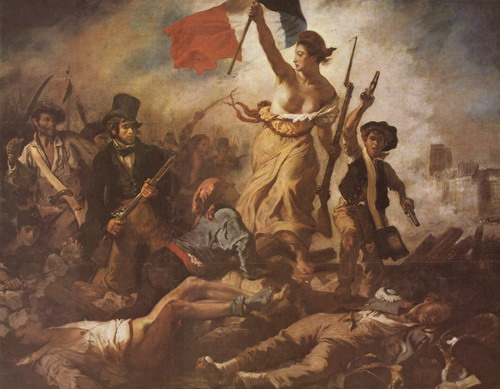 II. Стиль:БароккоКлассицизмПросветительский классицизмРомантизмРеализмИмпрессионизмОтвет 2: I  - Делакруа.  II – 4.УК-1	ИД-УК-1.4ОПК-4.ИД-ОПК-4.1ПК-5ИД-ОПК-4.1Семинар-конференция: все темыПримеры вопросов для семинара-конференции по теме 3.1 «Модернизм в искусстве и литературе».1. Мир кукол и паяцев в живописи (Бакст как художественный оформитель балета «Фея кукол»), литературе (Блок «Балаганчик», Мандельштам «Камень») и музыке (Дебюисси балет «Ящик с игрушками») модернизма.2. Эксперимент с цветом в живописи и литературе модернизма.3. «Синяя птица» как текст и как театральное зрелище. 4. Живописный потенциал программной музыки модернизма («Море» Дебюсси) и живопись (море Джона Марина)Примеры тем для семинара-конференции по теме 3.2 «От экзистенциализма к постмодернизму»:П.Пикассо и С Дали– иллюстраторы мировой классики.У.Эко о красоте.Э. Уорхол, В. Пелевин и реклама.Метро как произведение искусства.Наименование оценочного средства (контрольно-оценочного мероприятия)Критерии оцениванияШкалы оцениванияШкалы оцениванияНаименование оценочного средства (контрольно-оценочного мероприятия)Критерии оценивания100-балльная системаПятибалльная системаСеминар-конференция,Читательский дневник Тема раскрыта на учебном и научном материале. Поставлена исследовательская проблема. Разработана и обоснована структура на основе логики и последовательности. Материал исчерпывающе изложен и проиллюстрирован. Сделаны выводы. Подготовлена и использована в докладе презентация. Заключение в презентации представлено в тезисной форме. Доклад излагается свободно, терминологически безупречно, последовательно.5Семинар-конференция,Читательский дневник Тема раскрыта преимущественно на учебном материале. Поставлена исследовательская проблема, дублирующая учебную. Разработана и обоснована структура на основе логики и последовательности. Материал изложен и проиллюстрирован в достаточном объеме. Сделаны выводы. Подготовлена и использована в докладе презентация. Заключение в презентации представлено в полнотекстовой форме. Доклад излагается с использованием печатного текста, с применением введенной на занятиях терминологии, последовательно.4Семинар-конференция,Читательский дневник Тема раскрыта исключительно на учебном материале. Применена стереотипная структура, основанная на лекционном материале. Материал изложен и проиллюстрирован фрагментарно, с допущением незначительных ошибок. Выводы формальны, нет результатов исследования. Подготовлена презентация, использование которой в докладе носило случайный характер (не было связи текста и видеоряда). Заключение в презентации формальное, не содержит выводов. Доклад излагается с использованием печатного текста, большей частью читается.3Семинар-конференция,Читательский дневник Дан неполный ответ, представляющий собой разрозненные знания по теме вопроса с существенными ошибками в определениях, фактах. Присутствуют фрагментарность, нелогичность изложения. Обучающийся не осознает связь анализируемых объектов и художественного процесса. Отсутствуют выводы, конкретизация и доказательность изложения. Речь неграмотная. Дополнительные и уточняющие вопросы преподавателя не приводят к коррекции ответа обучающегося не только на поставленный вопрос, но и на другие вопросы темы.2Семинар-конференция,Читательский дневник Не получены ответы по базовым вопросам дисциплины.2Семинар-конференция,Читательский дневник Не принимал участия в семинаре-конференции.2Стихи с анализом (50 строк наизусть по выбору учащегося). Стихи прочитаны выразительно с элементами актерского мастерства. При анализе стихов тема раскрыта на учебном и научном материале. Поставлена исследовательская проблема. Разработана и обоснована структура на основе логики и последовательности. Материал исчерпывающе изложен и проиллюстрирован. Сделаны выводы. Подготовлена и использована в докладе презентация. Заключение в презентации представлено в тезисной форме. Доклад излагается свободно, терминологически безупречно, последовательно.5Стихи с анализом (50 строк наизусть по выбору учащегося). Стихи прочитаны с минимумом запинок. При анализе стихов тема раскрыта преимущественно на учебном материале. Поставлена исследовательская проблема, дублирующая учебную. Разработана и обоснована структура на основе логики и последовательности. Материал изложен и проиллюстрирован в достаточном объеме. Сделаны выводы. Подготовлена и использована в докладе презентация. Заключение в презентации представлено в полнотекстовой форме. Доклад излагается с использованием печатного текста, с применением введенной на занятиях терминологии, последовательно.4Стихи с анализом (50 строк наизусть по выбору учащегося). Чтение стихов вызывало серьезные затруднения. При анализе стихов тема раскрыта исключительно на учебном материале. Применена стереотипная структура, основанная на лекционном материале. Материал изложен и проиллюстрирован фрагментарно, с допущением незначительных ошибок. Выводы формальны, нет результатов исследования. Подготовлена презентация, использование которой в докладе носило случайный характер (не было связи текста и видеоряда). Заключение в презентации формальное, не содержит выводов. Доклад излагается с использованием печатного текста, большей частью читается.3Стихи с анализом (50 строк наизусть по выбору учащегося). Стихи скорее прочитаны с листа, чем рассказаны наизусть. При анализе стихов дан неполный ответ, представляющий собой разрозненные знания по теме вопроса с существенными ошибками в определениях, фактах. Присутствуют фрагментарность, нелогичность изложения. Обучающийся не осознает связь анализируемых объектов и художественного процесса. Отсутствуют выводы, конкретизация и доказательность изложения. Речь неграмотная. Дополнительные и уточняющие вопросы преподавателя не приводят к коррекции ответа обучающегося не только на поставленный вопрос, но и на другие вопросы темы.2ТестЗа выполнение каждого тестового задания испытуемому выставляются баллы. Номинальная шкала предполагает, что за правильный ответ к каждому заданию выставляется один балл, за не правильный — ноль. Аналогично оцениваются вопросы с множественным ответом, на установление соответствия. В соответствии с номинальной шкалой, оценивается всё задание в целом, а не какая-либо из его частей.Правила оценки всего теста:общая сумма баллов за все правильные ответы составляет наивысший балл. В спецификации указывается общий наивысший балл по тесту. Также устанавливается диапазон баллов, которые необходимо набрать для того, чтобы получить отличную, хорошую, удовлетворительную или неудовлетворительную оценки.585% - 100%ТестЗа выполнение каждого тестового задания испытуемому выставляются баллы. Номинальная шкала предполагает, что за правильный ответ к каждому заданию выставляется один балл, за не правильный — ноль. Аналогично оцениваются вопросы с множественным ответом, на установление соответствия. В соответствии с номинальной шкалой, оценивается всё задание в целом, а не какая-либо из его частей.Правила оценки всего теста:общая сумма баллов за все правильные ответы составляет наивысший балл. В спецификации указывается общий наивысший балл по тесту. Также устанавливается диапазон баллов, которые необходимо набрать для того, чтобы получить отличную, хорошую, удовлетворительную или неудовлетворительную оценки.470% - 84%ТестЗа выполнение каждого тестового задания испытуемому выставляются баллы. Номинальная шкала предполагает, что за правильный ответ к каждому заданию выставляется один балл, за не правильный — ноль. Аналогично оцениваются вопросы с множественным ответом, на установление соответствия. В соответствии с номинальной шкалой, оценивается всё задание в целом, а не какая-либо из его частей.Правила оценки всего теста:общая сумма баллов за все правильные ответы составляет наивысший балл. В спецификации указывается общий наивысший балл по тесту. Также устанавливается диапазон баллов, которые необходимо набрать для того, чтобы получить отличную, хорошую, удовлетворительную или неудовлетворительную оценки.355% - 69%ТестЗа выполнение каждого тестового задания испытуемому выставляются баллы. Номинальная шкала предполагает, что за правильный ответ к каждому заданию выставляется один балл, за не правильный — ноль. Аналогично оцениваются вопросы с множественным ответом, на установление соответствия. В соответствии с номинальной шкалой, оценивается всё задание в целом, а не какая-либо из его частей.Правила оценки всего теста:общая сумма баллов за все правильные ответы составляет наивысший балл. В спецификации указывается общий наивысший балл по тесту. Также устанавливается диапазон баллов, которые необходимо набрать для того, чтобы получить отличную, хорошую, удовлетворительную или неудовлетворительную оценки.254% и менее Код(ы) формируемых компетенций, индикаторов достижения компетенцийФорма промежуточной аттестацииТиповые контрольные задания и иные материалыдля проведения промежуточной аттестации:перечень теоретических вопросов к зачету/экзамену представлен в приложенииПервый семестрПервый семестрУК-1	ИД-УК-1.4ОПК-4.ИД-ОПК-4.1ПК-5ИД-ОПК-4.1Экзамен: в устной форме по билетамЭКЗАМЕНАЦИОННЫЙ БИЛЕТ № _1_.по дисциплине «Литература и мировая художественная культура»1. Миф – почва и арсенал античной литературы2.Анализ одной из комедий У. Шекспира3.Троянская война и ее отражение в археологических находках Г.Шлимана.ЭКЗАМЕНАЦИОННЫЙ БИЛЕТ № _2_.по дисциплине «Литература и мировая художественная культура»1. Классическая мифология и ее антропоморфизм.2. Исторические хроники У. Шекспира.3. Краснофигурные и чернофигурные вазы, типы древнегреческих сосудов.Второй семестрВторой семестрУК-1	ИД-УК-1.4ОПК-4.ИД-ОПК-4.1ПК-5ИД-ОПК-4.1Экзамен: в устной форме по билетамЭКЗАМЕНАЦИОННЫЙ БИЛЕТ № _1_.1.	Каспар Фридрих и Генрих Гейне: темы любви, смерти, мотив моря. 2.	«Аутизм» русского постмодернизма («Школа для дураков» Саши Соколова) в контексте западного постмодернизма, ориентированного на коммерческий успех и массовость.3. Знаковая система модернизма и антидрамы: превращение (у Кафки, Маяковского («Клоп») и в «Носороге» Ионеско). Мутация зрения и восприятия в модернизме. ЭКЗАМЕНАЦИОННЫЙ БИЛЕТ № _2_.1.	Вальтер Скотт – создатель жанра исторического романа в английском романтизме. 2.	Набоков – интерпретатор творчества Флобера. 3.	Прекрасное и безобразное в поэзии Верлена и Рембо и у их учителя – Бодлера. Форма промежуточной аттестацииКритерии оцениванияШкалы оцениванияШкалы оцениванияНаименование оценочного средстваКритерии оценивания100-балльная системаПятибалльная системаЭкзамен:в устной форме по билетамОбучающийся:демонстрирует знания отличающиеся глубиной и содержательностью, дает полный исчерпывающий ответ, как на основные вопросы билета, так и на дополнительные;свободно владеет научными понятиями, ведет диалог и вступает в научную дискуссию;способен к интеграции знаний по определенной теме, структурированию ответа, к анализу положений существующих теорий, научных школ, направлений по вопросу билета;логично и доказательно раскрывает проблему, предложенную в билете;демонстрирует системную работу с основной и дополнительной литературой.Ответ не содержит фактических ошибок и характеризуется глубиной, полнотой, уверенностью суждений, иллюстрируется примерами, в том числе из собственной практики.5Экзамен:в устной форме по билетамОбучающийся:показывает достаточное знание учебного материала, но допускает несущественные фактические ошибки, которые способен исправить самостоятельно, благодаря наводящему вопросу;недостаточно раскрыта проблема по одному из вопросов билета;недостаточно логично построено изложение вопроса;активно работает с основной литературой,демонстрирует, в целом, системный подход к решению практических задач, к самостоятельному пополнению и обновлению знаний в ходе дальнейшей учебной работы и профессиональной деятельности. В ответе раскрыто, в основном, содержание билета, имеются неточности при ответе на дополнительные вопросы.4Экзамен:в устной форме по билетамОбучающийся:показывает знания фрагментарного характера, которые отличаются поверхностностью и малой содержательностью, допускает фактические грубые ошибки;не может обосновать закономерности и принципы, объяснить факты, нарушена логика изложения, отсутствует осмысленность представляемого материала, представления о межпредметных связях слабые;в целом знаком с основной литературой, рекомендованной программой, допускает погрешности и ошибки при теоретических ответах и в ходе практической работы.Содержание билета раскрыто слабо, имеются неточности при ответе на основные и дополнительные вопросы билета, ответ носит репродуктивный характер.3Экзамен:в устной форме по билетамОбучающийся, обнаруживает существенные пробелы в знаниях основного учебного материала. На большую часть дополнительных вопросов по содержанию экзамена затрудняется дать ответ или не дает верных ответов.2Форма контроля100-балльная системаПятибалльная системаТекущий контроль:  - тест (разделы 1,2,3,4,5)102 – 5 - семинар-конференция (разделы 1,2,3,4,5)102 – 5 - читательский дневник (разделы 1,2,3,4,5)102 – 5  - стихи наизусть с анализом (разделы 1,2,3,4,5)102 – 5 Промежуточная аттестация в первом семестреЭкзамен в устной форме по билету30отличнохорошоудовлетворительнонеудовлетворительноПромежуточная аттестация во втором семестреЭкзамен в устной форме по билету30отличнохорошоудовлетворительнонеудовлетворительноИтого за дисциплинуэкзамен 100отличнохорошоудовлетворительнонеудовлетворительно100-балльная системапятибалльная системапятибалльная система100-балльная системазачет с оценкой/экзамензачет85 – 100 балловотличнозачтено (отлично)зачтено65 – 84 балловхорошозачтено (хорошо)зачтено41 – 64 балловудовлетворительнозачтено (удовлетворительно)зачтено0 – 40 балловнеудовлетворительноне зачтено№ и наименование учебных аудиторий, лабораторий, мастерских, библиотек, спортзалов, помещений для хранения и профилактического обслуживания учебного оборудования и т.п.Оснащенность учебных аудиторий, лабораторий, мастерских, библиотек, спортивных залов, помещений для хранения и профилактического обслуживания учебного оборудования и т.п.129337 г. Москва, Хибинский пр-д, д.6129337 г. Москва, Хибинский пр-д, д.6аудитория для проведения занятий лекционного типакомплект учебной мебели, технические средства обучения, служащие для представления учебной информации большой аудитории: ПК;Проектор;Экран;Меловая доска.аудитория для проведения занятий семинарского типа, групповых и индивидуальных консультаций, текущего контроля и промежуточной аттестациикомплект учебной мебели, технические средства обучения, служащие для представления учебной информации большой аудитории: ПК;Проектор;Экран;Маркерная и меловая доски.аудитория для проведения занятий по практической подготовке, групповых и индивидуальных консультацийкомплект учебной мебели, технические средства обучения, служащие для представления учебной информации большой аудитории: 13 персональных компьютеров.Необходимое оборудованиеПараметрыТехнические требованияПерсональный компьютер/ ноутбук/планшет,камера,микрофон, динамики, доступ в сеть ИнтернетВеб-браузерВерсия программного обеспечения не ниже: Chrome 72, Opera 59, Firefox 66, Edge 79, Яндекс.Браузер 19.3Персональный компьютер/ ноутбук/планшет,камера,микрофон, динамики, доступ в сеть ИнтернетОперационная системаВерсия программного обеспечения не ниже: Windows 7, macOS 10.12 «Sierra», LinuxПерсональный компьютер/ ноутбук/планшет,камера,микрофон, динамики, доступ в сеть ИнтернетВеб-камера640х480, 15 кадров/сПерсональный компьютер/ ноутбук/планшет,камера,микрофон, динамики, доступ в сеть ИнтернетМикрофонлюбойПерсональный компьютер/ ноутбук/планшет,камера,микрофон, динамики, доступ в сеть ИнтернетДинамики (колонки или наушники)любыеПерсональный компьютер/ ноутбук/планшет,камера,микрофон, динамики, доступ в сеть ИнтернетСеть (интернет)Постоянная скорость не менее 192 кБит/с№ п/пАвтор(ы)Наименование изданияВид издания (учебник, УП, МП и др.)ИздательствоИздательствоГод изданияАдрес сайта ЭБС или электронного ресурса (заполняется для изданий в электронном виде)Количество экземпляров в библиотеке Университета 10.1 Основная литература, в том числе электронные издания10.1 Основная литература, в том числе электронные издания10.1 Основная литература, в том числе электронные издания10.1 Основная литература, в том числе электронные издания10.1 Основная литература, в том числе электронные издания10.1 Основная литература, в том числе электронные издания10.1 Основная литература, в том числе электронные издания10.1 Основная литература, в том числе электронные издания10.1 Основная литература, в том числе электронные издания1Ильина, Т. В.История искусства западной Европы. От Античности до наших дней учебникМ. : Издательство ЮрайтМ. : Издательство Юрайт2018https://urait.ru/book/istoriya-iskusstva-zapadnoy-evropy-ot-antichnosti-do-nashih-dney-431152-2Мещерякова Л.А. Литературные связи России и Западной Европы XII—XXI вековучебно-методическое пособиеМосква : ФЛИНТА, Москва : ФЛИНТА, 2021.https://e.lanbook.com/book/1983113Зарубежная литература эпохи классицизма и ПросвещенияУчебникМ: Школа-ПрессМ: Школа-Пресс19942410.2 Дополнительная литература, в том числе электронные издания 10.2 Дополнительная литература, в том числе электронные издания 10.2 Дополнительная литература, в том числе электронные издания 10.2 Дополнительная литература, в том числе электронные издания 10.2 Дополнительная литература, в том числе электронные издания 10.2 Дополнительная литература, в том числе электронные издания 10.2 Дополнительная литература, в том числе электронные издания 10.2 Дополнительная литература, в том числе электронные издания 10.2 Дополнительная литература, в том числе электронные издания 1Алпатов, М. В.Этюды по всеобщей истории искусств. научноенаучноеМ. : Советский художник1979-42Гнедич, П. ПВсемирная история искусствНаучноеНаучноеМ. : Современник 1998199719961333Ильина, Т. В.История искусств. Западноевропейское искусствоУчебникУчебникМ.: Высшая школа20042000199314104Ощепков, А. Р. Зарубежная литература XX века практикумпрактикумМосква : ФЛИНТА, 2020https://znanium.com/catalog/product/11432885Гиленсон, Б. А.  История зарубежной литературы Практикум :учебное пособиеучебное пособиеМосква : Издательство Юрайт, 2022https://urait.ru/bcode/489075 6Лосев А.Ф. Античная литератураучебникучебникМ.: Омега2008117Никола М.И. Античная литературапрактикум практикум М.: Финта 200188Ярхо В.Н. Древнегреческая литература. ТрагедияучебникучебникМ.: Лабиринт2000119К.П. ПолонскаяЛ.П. НоняеваХрестоматия по ранней римской литературе хрестоматияхрестоматияМ.: Греко-латинский кабинет 2000410Пуришев  Б.И. составительХрестоматия литературы средних вековхрестоматияхрестоматияМ.: Высшая школа2000711Под редакцией Л.Г.АндрееваЗарубежная литература 2 тысячелетияучебникучебникМ.: Высшая школа 20001112Белобратов А.В.Березина А.Г.Полубояринова Л.Н.История западноевропейской литературы XIX в. учебникучебникМ.: Высшая школа20031413Под редакцией Н.А.СоловьевойИстория зарубежной литературы XIX в. учебникучебникМ.: Высшая школа20001214Трынов В.П. Зарубежная литература конца XIX – начала ХХ вековучебникучебникМ.: Флинта/Наука2001415Андреев Л.Г. Зарубежная литература ХХ векаучебникучебникМ.: Высшая школа200020048516Составители Михальская Н.П. Дудова Л.В.Зарубежная литература ХХ векапрактикумпрактикумМ.: Флинта19991117Михальская Н.П. История английской литературыучебникучебникМ.: Академия 2009418Е.И. ЧерноземоваИстория английской литературыпрактикумпрактикумМ.: Флинта/Наука200141910.3 Методические материалы (указания, рекомендации по освоению дисциплины (модуля) авторов РГУ им. А. Н. Косыгина)10.3 Методические материалы (указания, рекомендации по освоению дисциплины (модуля) авторов РГУ им. А. Н. Косыгина)10.3 Методические материалы (указания, рекомендации по освоению дисциплины (модуля) авторов РГУ им. А. Н. Косыгина)10.3 Методические материалы (указания, рекомендации по освоению дисциплины (модуля) авторов РГУ им. А. Н. Косыгина)10.3 Методические материалы (указания, рекомендации по освоению дисциплины (модуля) авторов РГУ им. А. Н. Косыгина)10.3 Методические материалы (указания, рекомендации по освоению дисциплины (модуля) авторов РГУ им. А. Н. Косыгина)10.3 Методические материалы (указания, рекомендации по освоению дисциплины (модуля) авторов РГУ им. А. Н. Косыгина)10.3 Методические материалы (указания, рекомендации по освоению дисциплины (модуля) авторов РГУ им. А. Н. Косыгина)10.3 Методические материалы (указания, рекомендации по освоению дисциплины (модуля) авторов РГУ им. А. Н. Косыгина)№ ппНаименование, адрес веб-сайтаЭБС «Лань» http://www.e.lanbook.com/«Znanium.com» научно-издательского центра «Инфра-М»http://znanium.com/ Электронные издания «РГУ им. А.Н. Косыгина» на платформе ЭБС «Znanium.com» http://znanium.com/ООО «Электронное издательство ЮРАЙТ» https://urait.ru/ № ппНаименование лицензионного программного обеспеченияРеквизиты подтверждающего документаWindows 10 Pro, MS Office 2019 контракт № 18-ЭА-44-19 от 20.05.2019Программа для подготовки тестов Indigoконтракт № 17-ЭА-44-19 от 14.05.2019№ ппгод обновления РПДхарактер изменений/обновлений с указанием разделаномер протокола и дата заседания кафедры